 0.2 E   Seed System Security Assessment (SSSA)  WORK SCHEDULE  AT EACH SITE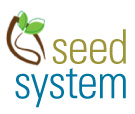 DAYTimeCommentsDay 1 AMintroduction by host organization on general agricultural   contextOverview of SSSA goalsTraining in community questionnaireTraining in individual questionnairesTraining in interview techniquesHave the NGO/FAO host organization give small presentation  on what they know about the site: context and effects of ‘disaster’ Have host organization share documents/reports they  have in their possessionMake sure that host has key leader for field teamMeet government/local authoritiesDay 1 PMField test   1-3 questionnaires(Team group meeting: review of day)Have the NGO/FAO host organization give small presentation  on what they know about the site: context and effects of ‘disaster’ Have host organization share documents/reports they  have in their possessionMake sure that host has key leader for field teamMeet government/local authoritiesDay 2 AM Community focus group meetingWomen’s group focus group meetingEnsure these two meetings happen as the first field work--- to give an overview of the context from farmers’ perspectivesRemember to bring flipcharts for these meetings  (and stand or masking tape, and black and red magic markers)Day 2 PM Discussions with resource key informantsPolitical leadersLead AgronomistsSeed Production groupsAgro-dealers and input suppliersNGO/others working with women and vulnerabilityAgro-enterprises innovatorsIndividual Interviews (part of the team(Team group meeting: review of day)Arrange meetings ahead of timeMight also physically visit local markets (need to confirm market days) agro-dealer stores, seed producer groups/private companiesother seed security related innovationsDay 3 AM individual interviews   (Key informant, if needed)market trader interviewsEnumerators focus on individual interviewsOthers focus on local seed market assessmentDay 3 PM individual interviewsmarket trader interviews(key informant interviews)(Team wrap up meeting- 30 minutes)Enumerators focus on individual interviewsOthers focus on local seed market assessmentDay 4 AMindividual interviews   (Key informant, if needed)market trader interviewsOpportunistically :Ensure four items completed>Individual farmer interviewsLocal seed market analysisVisits to agro-dealers (if any)Key informants  (gov’t . agro-business, NGO, seed producers, those focusing on vulnernability/womenDay 4 PM individual  interviews(Team wrap up meeting- 30 minutes)Opportunistically :Ensure four items completed>Individual farmer interviewsLocal seed market analysisVisits to agro-dealers (if any)Key informants  (gov’t . agro-business, NGO, seed producers, those focusing on vulnernability/womenDay 5 AM individual interviews  (and other missing information)Synthesize  findings in the field   (each day)Start to formulate concrete recommendations in the fieldDay PMWRAP UP MEETING—ON MAJOR INITIAL TRENDS/ FINDINGSSynthesize  findings in the field   (each day)Start to formulate concrete recommendations in the field